Конспект музыкального занятия на тему «Весёлые нотки» для детей старшего дошкольного возраста разработан музыкальным руководителем Спиридоновой М.А..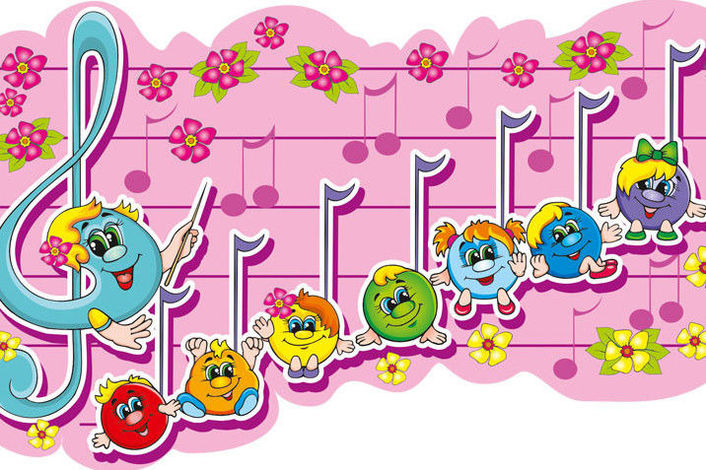 Цель: создание оптимальных условий для сохранения и укрепления физического, психического и социального здоровья воспитанников, развития их музыкальных способностей, привития любви к музыке и музыкальным занятиям, обеспечение каждому ребенку возможности радостно и содержательно проводить время в детском саду.Задачи:образовательные: закрепить знания нотной грамоты;развивающие: развитие музыкальных данных (слуха, голоса);развитие памяти, эмоциональной восприимчивости, коммуникативной активности; расширение кругозора; развитие навыков решения проблемных ситуаций;  воспитательные: привитие любви к музыке, к занятиям ею; воспитание исполнительской, сценической культуры; формирование музыкального вкуса.Педагогические приемы и методы: создание проблемной ситуации (как помочь фортепиано), создание поисковых ситуаций (интерактивные и дидактические игры), наглядно-слуховой и наглядно-зрительный (гимнастика), беседа, пояснение, разъяснение .Предварительная работа: знакомство с нотной грамотой (понятия ноты нотный стан, скрипичный ключ; запоминание их изображений);разучивание музыкального приветствия, песни «Мы маленькие ноты» и попевок  про каждую ноту (по желанию умение находить каждую ноту на клавиатуре, знать правила игры на фортепиано, умение исполнять одним пальцем песенку каждой нотки на клавиатуре)Ход занятия:Музыкальный  руководитель (далее М.р.): - Здравствуйте дети! Дети: Здравствуйте. М.р.: Проходите. (жестом приглашает занять места на стульях). Сегодня наше занятие посвящено главным жителям страны Музыка – нотам. И, конечно же, с нами будет наш друг – фортепиано! Давайте поздороваемся с ним (музыкальное приветствие авторское - поют дети вместе с М.р.): Здравствуй мой друг – фортепиано! (2р.)Ты не будь, ты не будь, ты не будь упрямо! Поиграй, поиграй, поиграй со мной!М.р.: Дети, наше фортепиано всегда радо поиграть с вами. И тоже хочет спеть эту песенку. Давайте еще раз споем вместе! (М.Р.начинает играть на инструменте, звук необычный (внутри инструмента, между молоточками и струнами, бумага)). Ребята! Вы слышите, какой у фортепиано хриплый голос? Наше фортепиано, кажется, заболело. Посмотрим, что с ним случилось? (открывает крышку фо-но, достает лист с изображением нотного стана с перепутанными нотками). Ребята, как вы думаете, что это? Дети: Ноты, нотный стан.М.р.: Правильно. А все ли в порядке с нотками? Дети: Нет. Ноты расположены не по порядку.М.р.: Может, поэтому голос у нашего фортепиано такой хриплый? (Ответы детей) М.р.: Мне кажется, что нотки шалили, менялись местами, ссорились, а фортепиано пыталось их помирить и уговорить встать в прежнем порядке. Но они были такие неугомонные и непослушные, что у фортепиано даже голос охрип. Что же нам теперь делать? (ответы детей -варианты решения проблемной ситуации: отремонтировать, настроить инструмент, купить новый и т.д.) М.р.: Может быть мы попробуем сначала помирить нотки и расставить их по местам? (Ответы детей.) Тогда внимательно посмотрите на экран и отгадайте загадки.Интерактивная игра «Расставь ноты по порядку». (На экране 8 квадратов с изображением скрипичного ключа и нот. Дети отгадывают загадки и по очереди ставят нужные квадраты). Можно использовать карточки и мольберт. Загадки:                                                                             (1 карточка). Есть у нот уютный дом, хорошо живётся в нём – Пять линеек вдоль листа называют ….НОТНЫЙ СТАН.Завитой, красивый знак. Нарисован он вот так.Он велик и всемогущ! Это же….СКРИПИЧНЫЙ ключНа нашем нотном стане гуляют семь подруг. Не Тани, и не Ани: Их нотками зовут.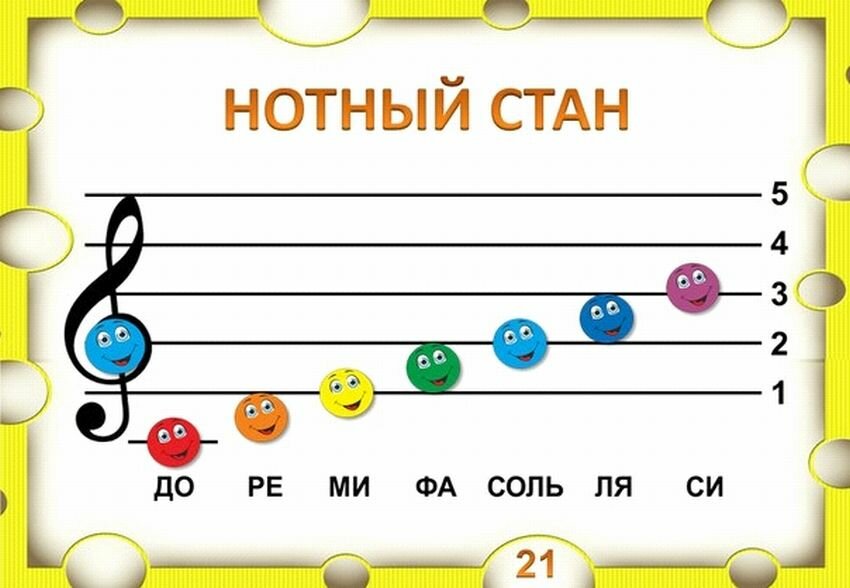 (2 карточка и т.д.) Заселились ноты в дом. Опоздала нота До, На линейках места нет, нотке До дают совет:Размещайся поскорей-ка на … ДОБАВОЧНОЙ ЛИНЕЙКЕ.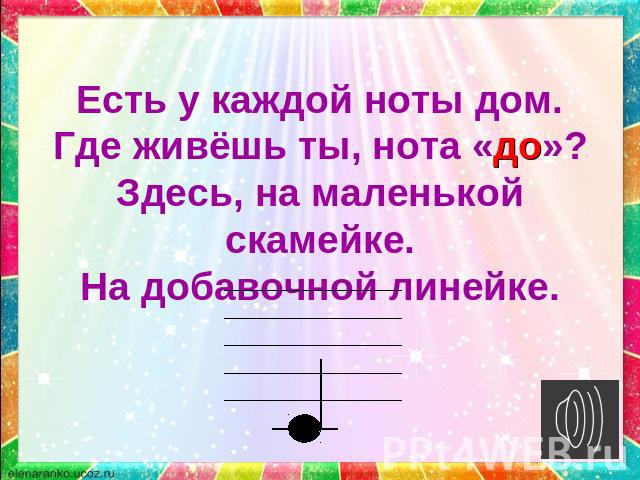  3.Нота Ре, где ты живешь? Где ты песенки поешь?Отгадать сумей-ка - …..ПОД ПЕРВОЮ ЛИНЕЙКОЙ.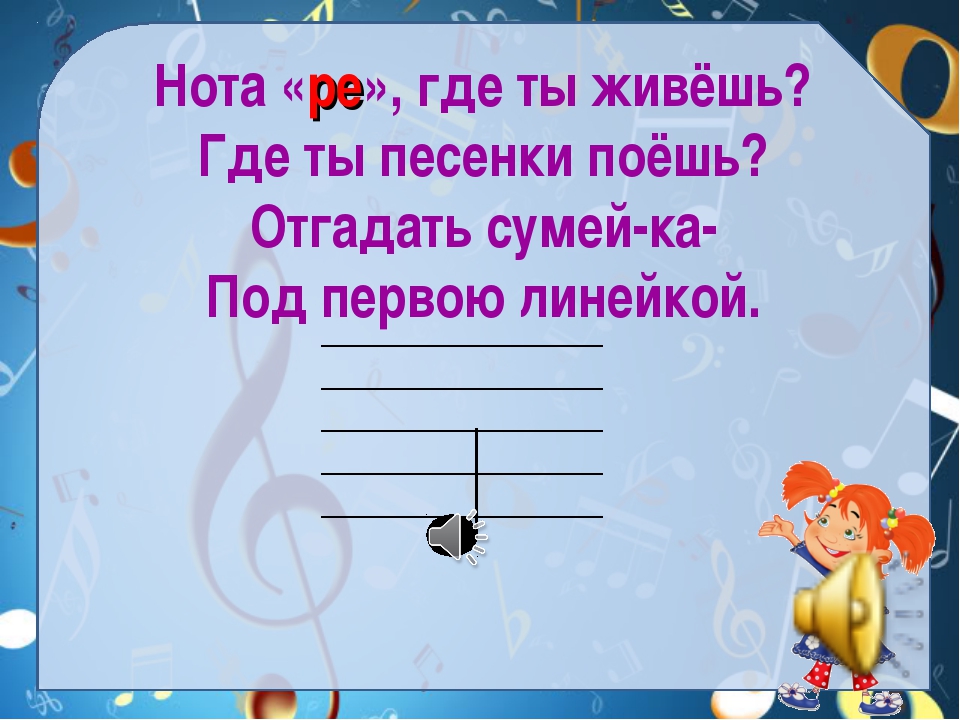 На первой линейке нотка сидит, «Запомни меня», - она говорит.«Скорее в друзья меня ты возьми», меня называют все ноткой ….«МИ».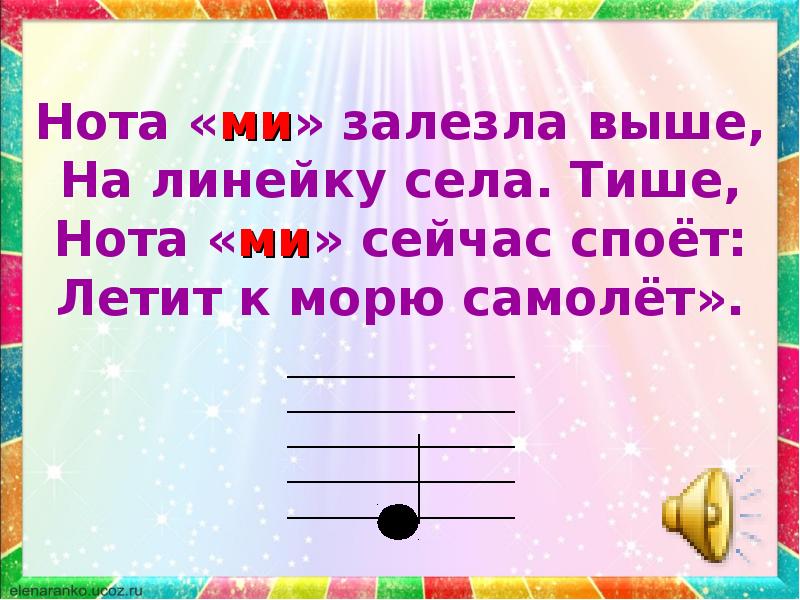 В огороде от дождя прячутся все, кто куда. Жук - в горох, в крыжовник тля, А между линеечками – нота … «ФА»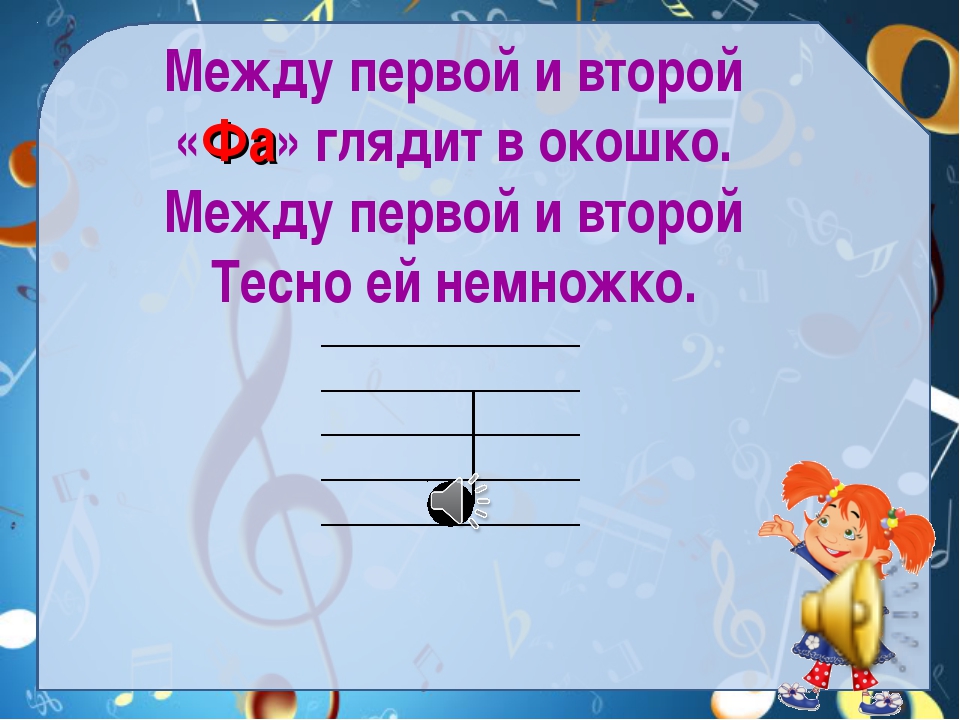 Нота эта поселилась на линеечке второй.И с ключом она сдружилась. Угадай-ка? Это -….СОЛЬ.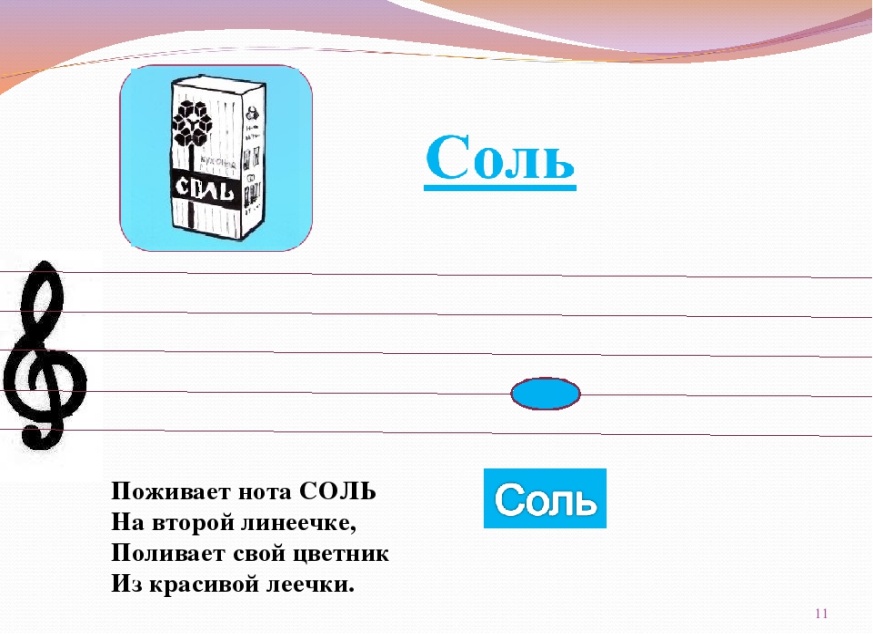 Поёт обо всём на свете, подруг своих веселя Между второй и третьей – Задорная нота…. ЛЯ.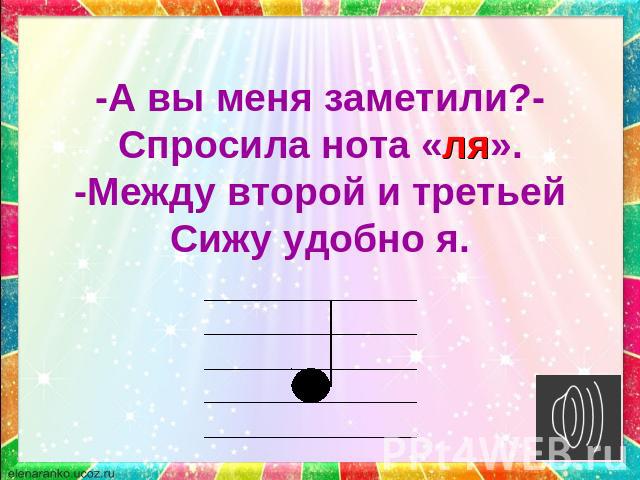 - Ну, а где же нота си? - Если хочется, спроси.- Ты повыше посмотри - на линейке номер ….ТРИ!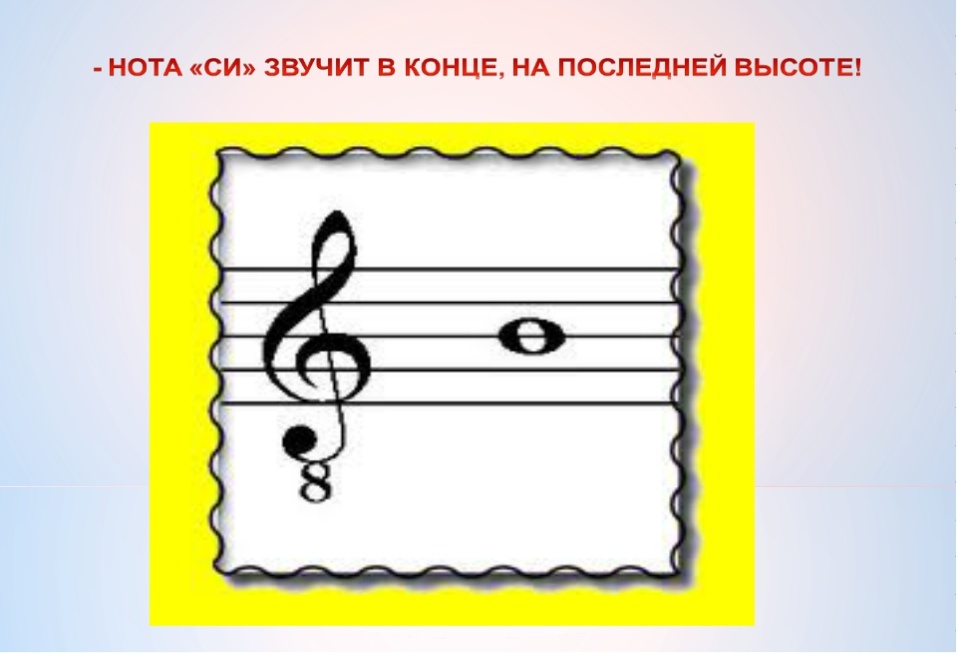 М.р.: Все ноты у нас теперь на своих местах и каждой хочется спеть свою песню. Вы готовы исполнить песенку про каждую нотку? (Ответ детей). Чтобы каждая нотка звучала красиво, нужно сделать волшебную зарядку. «Шалтай -болтай» (автор педагог-пианист А.Д. Артобалевская) (расслабление верхнего отдела костно-мышечного аппарата). Встаньте прямо, и слегка нагнувшись вперед, покачивайте руками, приговаривая: «Шалтай-болтай висел на стене,Шалтай-болтай свалился во сне».« Гуси» (авторская) (формирование правильной осанки, расслабление верхних конечностей и плечевого пояса, дыхательное упражнение) Сядем красиво на свои места, руки положим на колени. Представим, что мы птицы, а наши руки крылья. Повторяйте за мной: Гуси полетать хотели, (разводим локти в стороны, не отрывая пальцев от колен) Но в болото крепко сели, (опускаем локти вниз)Крылья плавно поднимают, (разводим локти в стороны, не отрывая пальцев от колен) Только вот не улетают. (опускаем локти вниз).А теперь гуси наши полетели! (поднимаем плавно руки над головой на вдох полной грудью и опускаем с выдохом «Га!» 2-3 раза)«Встреча» (авторская). (развитие мелкой моторики и координации) Сложить руки пред собой, соединив основание ладоней и кончики пальцев. Чтоб ногти соприкасались. Поочередно разъединяем и соединяем каждую пару пальчиков по 2 раза. (Выполняют вместе с М.р.):Жили-были, не тужили, друг о друге не грустили,Наконец-то повстречались и с трудом уже расстались. Далее ебенок играет на фортепиано и поет с М.р. вместе песенку своей ноты, предварительно обсудив иллюстрацию к ней (муз. И Корольковой сборник «Первые шаги маленького пианиста», подтекстовка собственного сочинения по иллюстрациям В. Кириченко) (подпевают, все дети). Если дети не владеют игрой на фортепиано, просто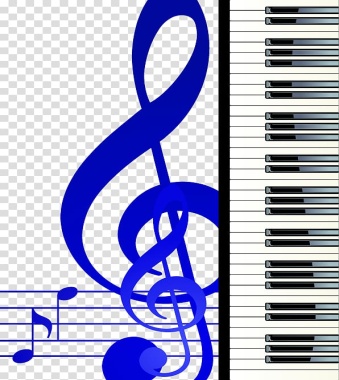 поют под аккомпанемент музыкального руководителя :«Песенка ноты До»:До по дорожке в дождик пошла,Зонтик с собою из дома взяла.«Песенка ноты Ре»:Раз, два, три! Ра, два, три! Тянем, тянем репку мы.Тянем, потянем – Вытянуть не можем!«Песенка ноты Ми»: Ми на свете дружно жила –Играла, пела с друзьями она. Да!«Песенка ноты Фа»: Мама, мама, мама моя! Ты самая красивая, мамочка моя!«Песенка ноты Соль»: Солнышко сияет, солнце сверкает, Тучки разгоняет и ярко светит нам.«Песенка ноты Ля»: Мы - веселые лягушки, скачем, скачем по болоту,Веселимся – прыг, да скок – прямо с кочки под кусток.«Песенка ноты Си»: Во дворе сирень цветет, солнце светит ярко. Весело детям, скоро будет праздник!М.р.: Вот теперь все нотки на своих местах. Они теперь дружат и мы тоже с вами очень дружные, смогли помочь нашему другу – фортепиано вернуть свой голос.М.р.: Ребята! А вы знаете, что названия нот прячутся в разных словах? (Ответ детей.) М.р.: Давайте сыграем в игру «Нотные прятки». Я вам буду называть слова. А вы отвечать – спряталась там нотка или нет.Словарная игра «Нотные прятки» (отгадать в каком слове есть названия нот). Лето, Карета. Дом. Фасоль. Цветы. Дождик. Школа. Прогулка. Домино. Сирень. А может быть, вы тоже знаете слова, в которых спрятались озорные нотки? (Ответы детей.)М.р.: Наши ноты заскучали. Может, мы развеселим их? (Ответы детей). Вы знаете любимую песенку ноток «Мы маленькие нотки»? (Ответы детей). Я тоже люблю эту песню и думаю, что если мы споем ее, то всем станет веселее!Песня «Мы маленькие нотки» Муз. Е Цыганкова Сл. О.Рахманинова М.р.: Молодцы! Какое настроение у вас после песенки? (Ответы детей) я думаю и нотки все развеселились. Дети, а вы хотите поиграть так же весело, как озорные нотки? (ответ детей). Тогда волшебство начинается! Вы превращаетесь в веселые нотки!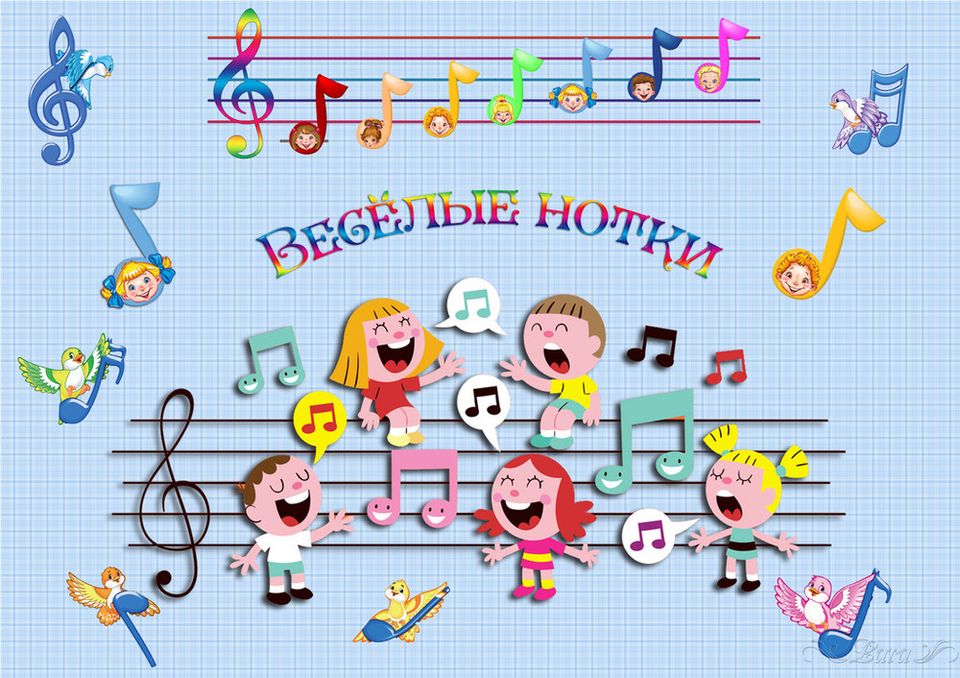 Подвижная игра «Перепутанные нотки». (Детям одеваются маски с названием нот. Под веселую музыку дети «гуляют», когда музыка останавливается – строятся по порядку . Игра проводится 3 раза)М.р.: « Вокруг себя вы покружитесь и в нотки веселые все превратитесь! » (кружатся под волшебную музыку).А теперь нотки гуляют, весело играют,Как наступит тишина – место свое занять каждая должна.М.р.: Какие веселые нотки у нас получились! А сейчас можно снова стать ребятами:«Вокруг себя все покружитесь и снова в ребят вы превратитесь!» (дети снимают маски, садятся). Ребята! Я хочу предложить вам интересную игру, которая называется «Найди музыкальные знаки».Интерактивная игра «Найди музыкальные знаки»(можно провести эту игру с карточками)М.Р.: Посмотрите на экран. (На экране буквы, цифры, скрипичный и басовый ключ, ноты.) Что вы видите? (ответы детей). Нужно выбрать муз. знаки и переместить их к изображению пианино, не музыкальные - к изображению книги.)М.р.: Молодцы! Вы показали себя грамотными музыкантами. И в конце нашей встречи с фортепиано и веселыми нотками я приглашаю вас потанцевать.Флешмоб «До, ре, ми».М.р.: Ребята, вам понравилась сегодняшняя встреча с вашим другом – фортепиано и нотками? Какое настроение у вас сейчас? Что вам было интересно сегодня?А сейчас прошу занять удобные места. У меня для вас сюрприз – мультфильм.Просмотр мультфильма «Фиксики. Ноты»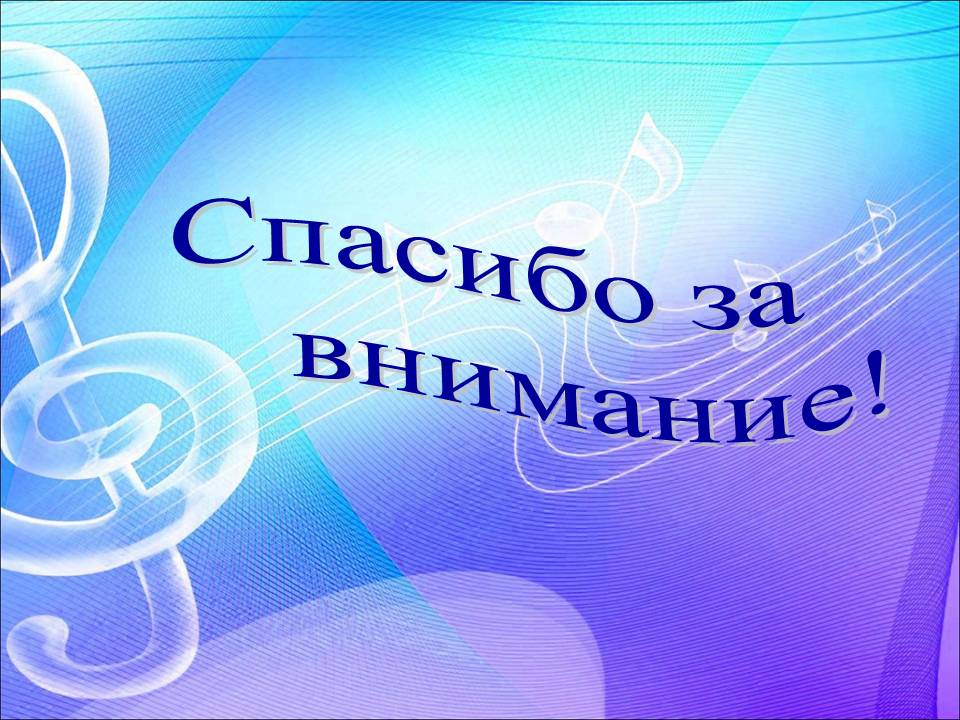 